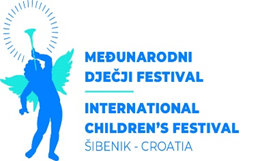 64 th International Children`s Festival Šibenik – CroatiaRooming list Name of the theatre / artist: 	Total number of participants: Arrival:Departure: Name of a person incharged for the group and the contact number: GUEST NAMEM / FPOSITIONVEGETERIAN / NON VEGETERIAN